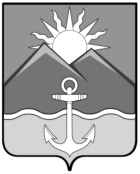 АДМИНИСТРАЦИЯХАСАНСКОГО МУНИЦИПАЛЬНОГО РАЙОНАПОСТАНОВЛЕНИЕ  пгт Славянка17.06.2022г.								                                № 356-па 		                               	              Об установлении расходного обязательстваХасанского муниципального района на  комплектование книжных фондов и обеспечение информационно-техническимоборудованием библиотек на 2023годВ соответствии с Бюджетным кодексом Российской Федерации, Федеральным законом от 6 октября 2003 года № 131- ФЗ «Об общих принципах организации местного самоуправления в Российской Федерации, Постановлением Администрации Приморского края от 27 декабря 2019 года № 936-па «Об утверждении государственной программы Приморского края «Развитие культуры Приморского края на 2020-2027 годы», руководствуясь Уставом Хасанского муниципального района, администрация Хасанского муниципального районаПОСТАНОВЛЯЕТ:        1.  Установить     расходное    обязательство    Хасанского    муниципального   районана  комплектование книжных фондов и обеспечение информационно-техническим оборудованием библиотек на 2023 год (далее - расходное обязательство). 2.  Главным распорядителем и получателем средств   субсидий на  комплектование книжных фондов и обеспечение информационно-техническим оборудованием библиотек на 2023 год определить администрацию Хасанского муниципального района.         3.  Организацию исполнения расходного обязательства возложить  на отдел культуры, спорта и молодежной политики администрации Хасанского муниципального района  (Горникова М.П.).        4. Установить,   что   предоставление   бюджетных   средств субсидий осуществляетсяв соответствии  со сводной бюджетной росписью бюджета  Хасанского муниципального района  в пределах объема финансирования и лимитов бюджетных обязательств, утвержденных  в установленном порядке.        5. Средства субсидий имеют целевой  характер и не могут быть использованы на другие цели.        6.  Опубликовать настоящее постановление в Бюллетене муниципальных правовых актов Хасанского муниципального района и разместить на официальном сайте администрации Хасанского муниципального района в информационно-телекоммуникационной сети «Интернет».        7.  Настоящее постановление вступает в силу со дня его принятия.        8.  Контроль за исполнением настоящего постановления оставляю за собой.Глава Хасанского муниципального района                                                                                          И.В.Степанов